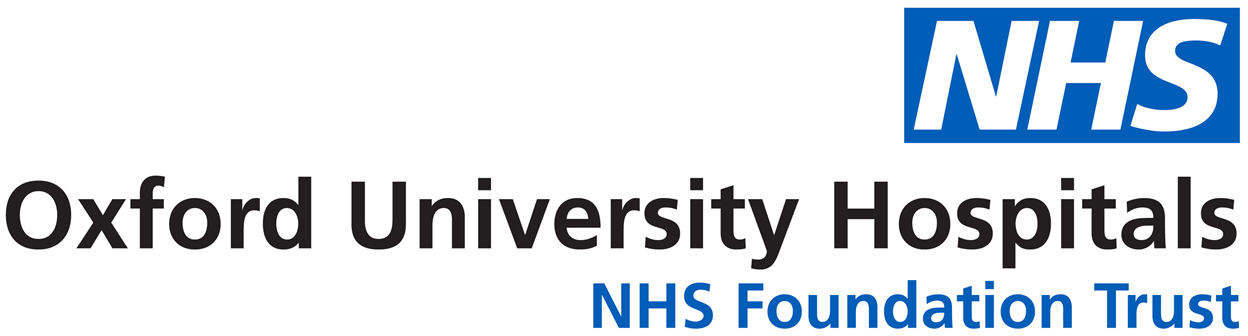 Department of Clinical Neuropsychology referral formDepartment of Clinical Neuropsychology
Psychological Medicine at the Oxford Centre for Enablement
Windmill Road
Oxford OX3 7HETel: 01865 737365Email: ouh.oceneuropsychology@ouh.nhs.uk If you have immediate concern for the patient’s or patient’s family members’ safety or wellbeing, please first consider referring to the GP, CMHT, or Safeguarding.Patient detailsName:NHS no.:Job titleDate of birth:Address:Postcode:Telephone:Date of referral:Referrer’s detailsName:Job title:Address:Postcode:Telephone:GP’s detailsName:Address:Postcode:Telephone:Family members’ detailsIf referring family members, please provide details of each person: Name:DOB:NHS no:GP details (if different from above):Reason for referralPlease provide as much information as possible.Desired outcomesFurther questionsHas the patient been asked if they wish to see a psychologist?				Yes / NoDo they understand and agree to the referral?						Yes/ NoHave they had previous contact with this or any other psychology/counselling service?	Yes / NoIf ‘Yes’, please give details:Are there are any difficulties that might prevent the patient attending appointments (e.g. ability to travel)?
												Yes / NoPlease indicate if any of the below are pertinent for the patient you are referring:As highlighted above, if there are immediate and significant concerns a referral to CHMT, GP or Safeguarding services should be considered in the first instance.q Imminent risk of family breakdownq Imminent risk of breakdown of employment or educational positionq Safeguarding concerns (adult or child)q Risk of harm to the patient or othersq Risk of care package / placement breakdownIf any of the above boxes have been ticked, please provide further detailed information below:Medical historyRelevant medical history- including date of onset, diagnosis, progression of condition over time (if applicable) and current impact on daily life: Please attach relevant letters or reports in relation to the above.Attached?	Yes / NoNumber of attachments:Other contacts / relevant professionalsE.g. Main Carer, Care ManagerName and position:Address and postcode:Further detailsDepartment of Clinical Neuropsychology at the Oxford Centre for Enablement (OCE)Clinical Neuropsychology referrals - OCE (ouh.nhs.uk)